К основным хроническим неинфекционным заболеваниям относятся:
 болезни системы кровообращения
 злокачественные
новообразования
болезни органов дыхания
сахарный диабет.

50% вклада в их развитие вносят 7 основных факторов риска:
курение
нерациональное питание
низкая физическая активность
избыточное потребление алкоголя
повышенный уровень артериального давления
повышенный уровень холестерина в крови
ожирение.

Важнейшую роль в профилактике заболеваний играет контроль за состоянием здоровья, регулярное прохождение профилактических медицинских осмотров и диспансеризации.

На этой неделе подробнее расскажем о профилактике заболеваний.

 Читайте материалы на нашей странице, а также в официальном Telegram-канале ведомства: https://t.me/minzdrav63region.
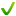 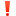 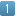 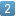 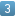 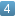 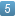 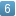 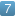 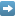 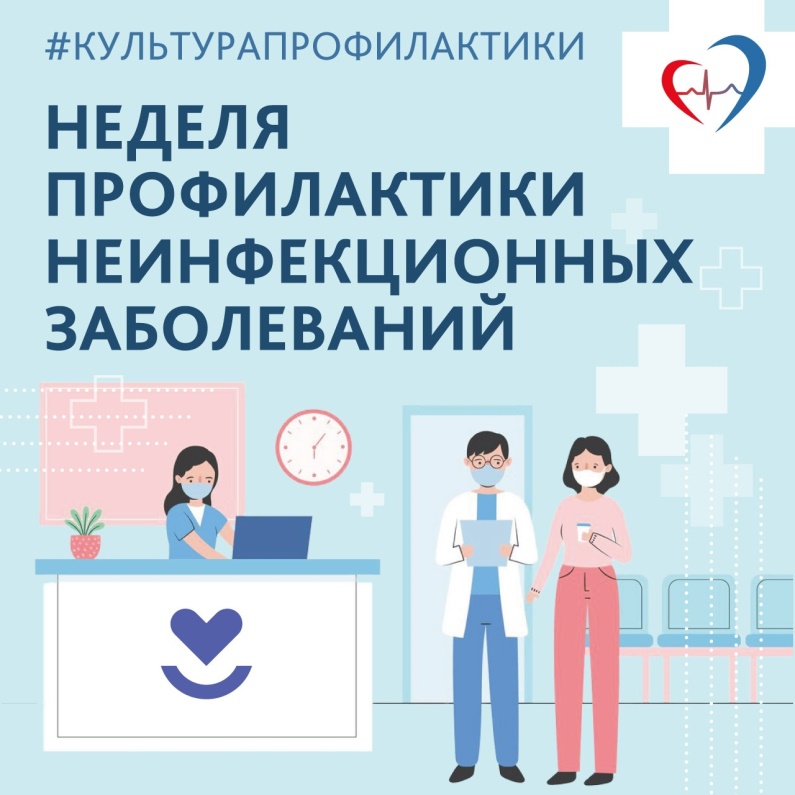 